UNIVERSIDAD LAMAR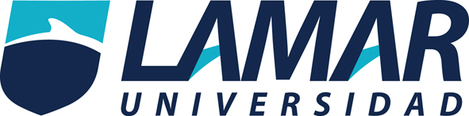 MEDICINA BASADA EN EVIDENCIASDRA. MARIA DEL CARMEN GONZALEZ TORRESACTIVIDAD INTEGRADORAWENDOLYN AGUAYO CRUZ2 de Marzo  2017Objetivo de aprendizaje:Repasar los conceptos aprendidos durante la actividad 1 Medicina Basada en Evidencia parte 1.Instrucciones: Elaborar una tabla que señale de acuerdo a los 3 tipos de estudios que analizamos durante esta actividad (pruebas diagnósticas con resultados cuantitativos y dicotómicos, estudio de cohorte y casos y controles), tipo de estudio al que pertenecen, medidas de asociación o criterios de validez utilizados y formulas), sesgos más comunes y escala en el nivel de evidencia. FORMULASSensibilidad: Es la capacidad que tiene la prueba para detectar a los pacientes enfermos.(a/a+c)Especificidad: Es la capacidad que tiene la prueba para detectar a los pacientes sanos.(d/b+d)Prevalencia: Describe la proporción de la población que padece la enfermedad que queremos estudiar, en un momento determinadoa+c/a+b+c+dExactitud: Grado en que un estudio proporciona resultados que corresponden con los resultados reales. Grado de ausencia de error sistemático o de sesgo.VP (Verdaderos positivos) + VN (Verdaderos negativos)VP+VN+FP (Falsos positivos)+FN (Falsos negativos)(a+d)/(a+b+c+d)Incidencia: Es el número de casos nuevos de una enfermedad en una población determinada y en un periodo determinado.No. De casos nuevosTiempoValor predictivo positivo: Es la probabilidad de que un paciente con la prueba positiva este realmente enfermo.(a/a+b)Valor predictivo negativo (VPN): Es la capacidad que tiene la prueba para detectar a los pacientes sanos.(d/c+d)Razón de momios: Se define como la posibilidad de que una condición de salud o enfermedad se presente en un grupo de población frente al riesgo de que ocurra en otro.a/bc/dRiesgo relativo: es el cociente entre el riesgo en el grupo con el factor de exposición o factor de riesgo y el riesgo en el grupo de referencia (que no tiene el factor de exposición) como índice de asociación.Incidencia de expuestos             Ie        a/(a+b)Incidencia de no expuestos    =  Io   =   c/(c+d)Tipos de estudioGrupo de estudio al que pertenecenMedidas de asociación o criterios de validezSesgosEscala en el nivel de evidenciaPruebas diagnósticas con resultados cuantitativos y dicotómicosObservacional descriptivoPresupuestarioInformaciónII-3LongitudinalEstudios de cohorteObservacional analíticoSelección InformaciónMediciónII-2LongitudinalCasos y controlesObservacionalanalíticoSelecciónInformaciónMediciónII-2Longitudinal transversal